Что такое День Победы?Это утренний парад:Едут танки и ракеты,Марширует строй солдат.Что такое День Победы?Это праздничный салют:Фейерверк взлетает в небо,Рассыпаясь там и тут.Что такое День Победы?Это песни за столом,Это речи и беседы,Это дедушкин альбом.Это фрукты и конфеты,Это запахи весны…Что такое День Победы –Это значит – нет войны.Был и он в войну солдатом,
Шёл в атаку с автоматом,
Города освобождал,
Воевал и побеждал.
(ветеран войны)Гусеницы две ползут,
Башню с пушкою везут.
(танк)Брызжет огнём, 
Гремит, что гром. 
(пушка)Вдруг из чёрной темноты 
В небе выросли кусты, 
А на них-то голубые, 
Пунцовые, золотые 
Распускаются цветы 
Небывалой красоты.(салют)Государственное учреждение образования«Ланский учебно-педагогический комплекс детский сад – средняя школа»Маршрут выходного дня для родителей и детей«Детям о Великой Отечественной Войне»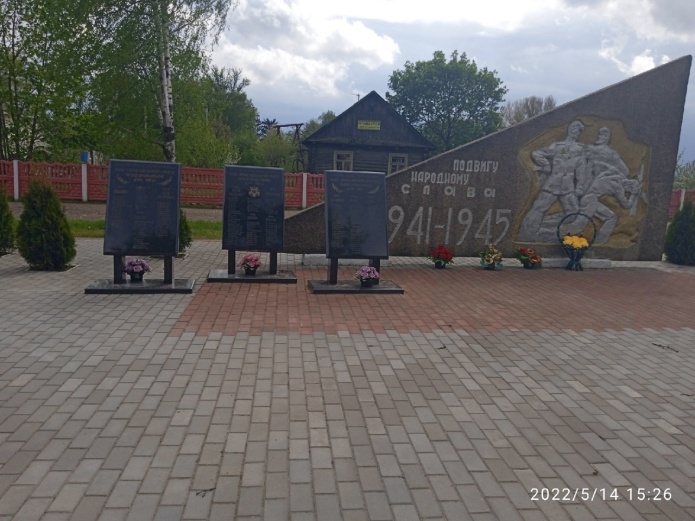 Подготовила воспитатель:Кабальникова Марина Вячеславовна     Как рассказать детям о Великой Отечественной Войне, какие найти слова, чтобы поведать о страданиях людей, вызвать в маленькой душе чувство гордости, сострадания, почитания, патриотизма?     Как правило, первый раз родители в общих чертах говорят о войне с четырех-пятилетними детьми, но, разумеется, главным индикатором должен служить интерес самого ребенка к этой теме. Удобным поводом для такой беседы может стать канун Дня Защитников Отечества или Дня Победы.  О войне нельзя рассказать за один раз, и вы будете периодически возвращаться к этой теме, отвечая на детские вопросы, рассказывая, по мере взросления ребенка, всё больше и больше.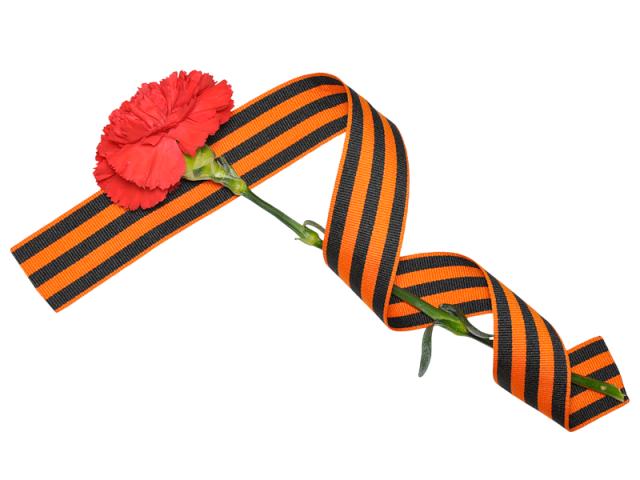      Как рассказать детям о Великой Отечественной Войне, какие найти слова, чтобы поведать о страданиях людей, вызвать в маленькой душе чувство гордости, сострадания, почитания, патриотизма?     Как правило, первый раз родители в общих чертах говорят о войне с четырех-пятилетними детьми, но, разумеется, главным индикатором должен служить интерес самого ребенка к этой теме. Удобным поводом для такой беседы может стать канун Дня Защитников Отечества или Дня Победы.  О войне нельзя рассказать за один раз, и вы будете периодически возвращаться к этой теме, отвечая на детские вопросы, рассказывая, по мере взросления ребенка, всё больше и больше.     Чтобы пробудить в ребенке интерес к теме войны, покажите ему существующие вокруг него свидетельства прошлого.      Вам повезло, если среди ваших родственников, друзей и знакомых есть люди, стоявшие с войной на одной ступени. Ребёнку будет интересно слушать рассказы очевидцев, которые подберут нужные слова, рассказывая ребёнку о пережитом.     Рассмотрите семейные фотографии, награды, фронтовые письма, открытки, иллюстрации из книг, журналов, газет.      Если среди ваших родственников и знакомых нет ветеранов, вы можете показать ребенку памятные мемориалы, отвести его к Вечному огню и рассказать, что он всегда горит, напоминая людям о тех, кто погиб на войне.      Чтобы пробудить в ребенке интерес к теме войны, покажите ему существующие вокруг него свидетельства прошлого.      Вам повезло, если среди ваших родственников, друзей и знакомых есть люди, стоявшие с войной на одной ступени. Ребёнку будет интересно слушать рассказы очевидцев, которые подберут нужные слова, рассказывая ребёнку о пережитом.     Рассмотрите семейные фотографии, награды, фронтовые письма, открытки, иллюстрации из книг, журналов, газет.      Если среди ваших родственников и знакомых нет ветеранов, вы можете показать ребенку памятные мемориалы, отвести его к Вечному огню и рассказать, что он всегда горит, напоминая людям о тех, кто погиб на войне.  Стоит не только рассказывать ребенку о войне, но и показывать ему фильмы и книги на военную тему. Помимо известных детских книг, таких, как «Мальчиш-Кибальчиш» А.П.Гайдара, «Сын полка» В.П.Катаева, «Дорогие мои мальчишки» Л.А.Кассиля, «Девочка из города» Воронкова Л.Ф., ребенку постарше можно показывать фильмы о войне, которые несут в себе доброту, свет, веру в Победу, прекрасно раскрывают характер людей, отдавших свою жизнь за спасение Родины. Идеальными для просмотра будут старые военные фильмы – «В бой идут одни старики», «А зори здесь тихие», «Офицеры». Параллельно с ними посмотрите всей семьёй военный парад, концерты военных песен.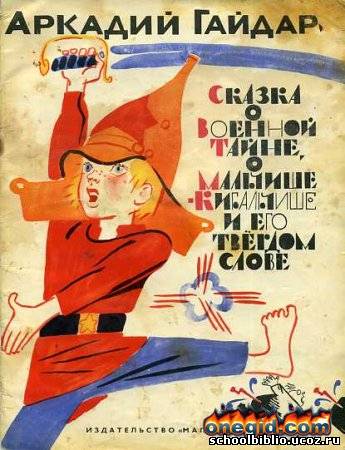 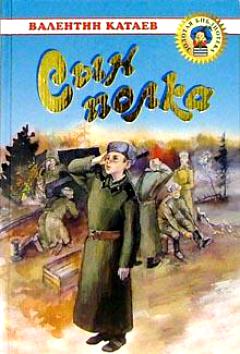 